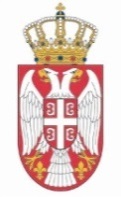 РЕПУБЛИКА СРБИЈАНАРОДНА СКУПШТИНАОдбор за контролу служби безбедности22 Број 06-2/88-15 27. фебруар 2015. годинеБ е о г р а дЗ А П И С Н И К14. СЕДНИЦЕ ОДБОРА ЗА КОНТРОЛУ СЛУЖБИ БЕЗБЕДНОСТИ, ОДРЖАНЕ 25. ФЕБРУАРА 2015. ГОДИНЕСедница је почела у 9,11 часова.	Седници је председавао Момир Стојановић, председник Одбора.	Седници су присуствовали чланови Одбора: мр Игор Бечић, Верољуб Арсић, Жељко Сушец, Драган Шутановац и Горан Богдановић. 	Седници је присуствовао и Синиша Максимовић, заменик одсутног члана Одбора Душана Бајатовића. 	Седници нису присуствовали чланови Одбора: Драган Шормаз, Душан Бајатовић и Мехо Омеровић.На предлог председника, Одбор је једногласно (седам „за“) усвојио следећи:Д н е в н и   р е д:-  Усвајање записника 13. седнице Одбора за контролу служби безбедности;	1.  Разматрање Предлога плана рада Одбора за 2015. годину;   	2. Разматрање Предлога извештаја о извршеном надзору над радом служби безбедности у 2014. години;	3.   Р а з н о.На почетку седнице, председник Одбора Момир Стојановић подсетио је чланове Одбора да им је материјал за седницу достављен путем електронске поште и по посланичким групама, наглашавајући да препис тонског снимка 13. седнице Одбора због величине материјала није умножен али је прослеђен у електронском облику и замолио чланове Одбора да се изјасне о усвајању записника 13. седнице Одбора,  одржане 28. јануара 2015. године. Народни посланик Драган Шутановац, заменик председника Одбора заложио се да се не усвоји записник са 13. седнице Одбора и изнео је примедбе у вези са делом записника који се односи на закључке Одбора, наводећи да закључак Одбора у коме се констатује да у раду Војнобезбедносне агенције није било неправилности не следи из тока седнице на којој су разматрани наводи о неправилностима у раду Војнобезбедносне агенције које је у јавност изнео Заштитник грађана.У дискусији су учествовали: Момир Стојановић, председник Одбора, Драган Шутановац, заменик председника Одбора као и чланови Одбора: мр Игор Бечић, Жељко Сушец, Горан Богдановић и Верољуб Арсић. Народни посланик Драган Шутановац, заменик председника Одбора је оцењујући да је на 13. седници и министар одбране потврдио да постоји извештај једног оперативца Војнобезбедносне агенције који се односи на праћење активности Српске радикалне странке за припрему митинга из новембра 2014. године, истакао да Одбор треба да затражи од Војнобезбедносне агенције да у најкраћем року достави строго поверљив извештај 2. Центра Војнобезбедносне агенције из Новог Сада под деловодним бројем 1696-1/14 од 14. новембра 2014. године у ком се, како је навео, доказује да су праћене активности Српске радикалне странке. Затражио је да се одложи усвајање записника са 13. седнице Одбора и предложио да се на седници Одбора затвореној за јавност поново отвори питање закључака које је Одбор усвојио а који, како је нагласио нису у складу са расправом са седнице на којој се расправљало о озбиљним оптужбама Заштитника грађана на рад Војнобезбедносне агенције.      Наглашавајући да је на прошлој седници Одбора изнето много непроверених ствари мр Игор Бечић, члан Одбора негирао је да је министар одбране на 13. седници Одбора потврдио постојање било каквог документа, већ да је само изнео претпоставку да се ради о особи против које се води поступак због наводне проневере а која је могла да сачини спорни документ и достави га Заштитнику грађана. Наглашавајући да Заштитник грађана, ако већ поседује спорни документ, треба и да га достави Одбору истакао је опасност од паушалног оптуживање на основу медијских тврдњи. Исказао је забринутост да се седнице Одбора не претворе у истраживање неформалних или информација које су изречене у политичком обраћању и заложио да Одбор не треба да прејудицира решавање проблема док Војнобезбедносна агенција не заврши рад на том случају. Навео је да, као што Заштитник грађана има сумње да је Војнобезбедносна агенција незаконито пратила Српску радикалну странку, тако и он има сумње да је бивши министар одбране Драган Шутановац незаконито купио прислушни уређај и злоупотребљавао га и заложио се да се и те оптужбе испитају. Жељко Сушец, члан Одбора је имајући у виду да је на прошлој седници Одбора и Заштитник грађана навео да се ради о незваничном и непровереном документу, те да спорни документ није доставио Одбору, нагласио да спорни документ не треба да буде премет закључака. Горан Богдановић, члан Одбора подржао је захтеве Драгана Шутановца и истакао да треба преиспитати закључке који, како је навео не одсликавају дискусију са седнице на којој су разматрани наводи о неправилностима у раду Војнобезбедносне агенције које је у јавност изнео Заштитник грађана и успротивио се усвајању записника са претходне седнице и то у делу који садржи закључак у коме се констатује да у раду Војнобезбедносне агенције, а поводом оптужби Заштитника грађана, није било неправилности. Народни посланик Драган Шутановац, заменик председника Одбора најавио је да ће поднети тужбу против министра одбране Братислава Гашића због његових тврдњи о куповини уређаја за прислушкивање. Нагласио је да закључак Одбора негира постојање документа који је Заштитник грађана показао на седници Одбора те да би усвајање записника који садржи овакав закључак урушио кредибилитет и Одбора за контролу служби безбедности и Народне скупштине.            Председник Одбора Момир Стојановић нагласио је да ће у наредном периоду Одбор обавити редовну контролу рада служби, па и Војнобезбедносне агенције, и да је то прилика да се провере сва спорна питања па и наводи у вези спорног документа, као и наводи о куповини прислушног уређаја. Посебно је истакао да закључци усвојени на прошлој седници Одбора не треба да буду  предмет поновног одлучивања, поново је указао на хронолошки ток догађаја, и истакао да, иако је Заштитник грађана радио у доброј намери, није изнео довољно аргумената које би указале да је Војнобезбедносна агенција деловала изван оквира своје надлежности, као и да Одбору није доставио спорни документ.  Наводећи да Одбор не треба да се изјашњава о закључцима који су усвојени на прошлој седници, Верољуб Арсић члан Одбора нагласио је  да Одбор треба да се искључиво бави контролом рада служби безбедности а не нагађањима и подржао предлог да се на наредној седници Одбора, која би била затворена за јавност утврди концепција питања и начин контроле, како би се испитала сва спорна питања и евентуалне злоупотребе овлашћења. Упозорио је на опасност да изношење паушалних и непроверених тврдњи у јавности ствара сумњу у кредибилност и наноси штету угледу институција државе, у овом случају Војнобезбедносне агенције и Министарства одбране у целини.Закључујући дискусију, председник Одбора Момир Стојановић  предложио је да се пре надзорне посете Војнобезбедносној агенцији, на наредној седници Одбора, која би била затворена за јавност утврди концепција питања и начин контроле, како би се испитала сва спорна питања и евентуалне злоупотребе овлашћења и замолио чланове Одбора да се изјасне о усвајању записника 13. седнице Одбора,  одржане 28. јануара 2015. године. Одбор је већином гласова (пет „за“, два „против“) усвојио записник записника 13. седнице Одбора, одржане 28. јануара 2015. године.Прва тачка дневног реда - Разматрање Предлога плана рада Одбора за 2015. годинуПредседник Одбора Момир Стојановић је представио предложени План рада Одбора за 2015. годину наводећи да је поред разматрања редовних извештаја служби безбедности планирано и спровођење дводневних надзорних посета и контроле рада дирекција све три службе безбедности, као и надзорна посета Центра Безбедносно-информативне агенције у Нишу и надзорна посета I Центра Војнобезбедносне агенције у Београду.Поводом ове тачке дневног реда није било предлога ни дискусије. 	Одбор је већином гласова (шест „за“ један „уздржан“) усвојио План рада Одбора за 2015. годину.Друга тачка дневног реда - Разматрање Предлога извештаја о извршеном надзору над радом служби безбедности у 2014. годиниМомир Стојановић, председник Одбора, подсетио је присутне да је  чланом 230. став 2. Пословника Народне скупштине прописано да Народна скупштина врши надзор над радом служби безбедности разматрањем годишњег извештаја надлежног одбора о извршеном надзору над радом служби безбедности. Нагласио је да је чланом 231. Пословника Народне скупштине прописано да извештај о извршеном надзору над радом служби безбедности за претходну годину, са закључцима и евентуалним предлогом мера, надлежни одбор подноси Народној скупштини до краја марта текуће године.Председник Одбора Момир Стојановић представио је Предлог извештаја о извршеном надзору над радом служби безбедности за 2014. годину, наводећи да су предлогом обухваћене све активности које је Одбор реализовао у претходној години. Наводећи да се уводне напомене односе на надлежности Одбора нагласио је да су у првом делу приказане законодавне активности и наглашена потреба измене Закона о електронским комуникацијама и доношење правилника за спровођење тог закона, као и недостатак нормативног оквира којим би се детаљније прописале надлежности Одбора у вршењу непосредног надзора над радом служби безбедности. Другим делом извештаја приказано је разматрање извештаја о раду служби безбедности. У трећем делу извештаја дат је приказ надзорних и радних посета службама безбедности, запажања током вршења надзора и наглашена потреба решавања уочених проблема у раду служби безбедности. У четвртом делу дат је приказ осталих активности Одбора који се односи на разматрање представки грађана, сертификовање чланова и заменика чланова Одбора као и активности чланова Одбора. Петим делом извештаја приказане су међународне активности чланова Одбора и сарадња са Женевским центром за контролу оружаих снага (DCAF) и Мисијом ОЕБС у Србији. У шестом делу дат је закључак у ком је поред поновљене позитивне оцене извештаја служби безбедности, и запажања током надзорних посета указано на потребу да се размотре могућности измене и допуне законских прописа којима се утиче на рад служби безбедности и указано на неке отежавајуће околности у раду Одбора. Поводом ове тачке дневног реда није било предлога ни дискусије.Одбор је већином гласова (шест „за“ један „уздржан“) усвојио Предлога извештаја о извршеном надзору над радом служби безбедности у 2014. години.  Одбор је једногласно (седам „за““) одлучио да представник предлагача и известилац Одбора на седници Народне скупштине приликом разматрања Извештаја Одбора за контролу служби безбедности о извршеном надзору над радом служби безбедности за 2014. годину буде Момир Стојановић, председник Одбора.   Трећа тачка дневног реда – Разно.Драган Шутановац, заменик председника Одбора, затражио је да се гласа о његовом предлогу који је изнео приликом разматрања записника 13. седнице Одбора и предложио да Одбор затражи да Војнобезбедносна агенције у најкраћем року достави строго поверљив документ 2. Центра Војнобезбедносне агенције из Новог Сада под деловодним бројем 1696-1/14 од 14. новембра 2014. године у ком се, како је навео, доказује да су праћене активности Српске радикалне странке.Чланови Одбора мр Игор Бечић и Верољуб Арсић, предложили су да се пре надзорне посете Војнобезбедносној агенцији, на наредној седници Одбора, која би била затворена за јавност утврди концепција питања и начин контроле, како би се испитала сва спорна питања. У дискусији су учествовали: Момир Стојановић, председник Одбора, Драган Шутановац, заменик председника Одбора као и чланови Одбора: мр Игор Бечић и Верољуб Арсић.Одбор за контролу безбедности није прихватио предлог (два „за“, један „против“) Драгана Шутановца, заменика председника Одбора да Одбор затражи да Војнобезбедносна агенције у најкраћем року достави строго поверљив извештај 2. Центра Војнобезбедносне агенције из Новог Сада под деловодним бројем 1696-1/14 од 14. новембра 2014. године.  Одбор је већином гласова (пет „за“, двоје није гласало) прихватио предлог чланова Одбора мр Игора Бечића и Верољуб Арсића, да се пре надзорне посете Војнобезбедносној агенцији, на наредној седници Одбора, која би била затворена за јавност утврди концепција питања и начин контроле.   Седница је завршена у 10,09 часова.Препис тонског снимка саставни је део овог записника.секретар Одбора                                     ПРЕДСЕДНИК ОДБОРА        Горица Дуркалић                                         Момир Стојановић